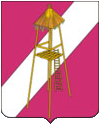 АДМИНИСТРАЦИЯ СЕРГИЕВСКОГО СЕЛЬСКОГО ПОСЕЛЕНИЯ КОРЕНОВСКОГО РАЙОНАПОСТАНОВЛЕНИЕ25 сентября 2014 года                                                                             № 114ст.СергиевскаяО признании утратившим силу  постановления администрации Сергиевского сельского поселения Кореновского района от 27 декабря 2010 года № 127 «О проверке достоверности и полноты сведений, представляемых гражданами, претендующими на замещение должностей муниципальной службы,  и муниципальными служащими в администрации Сергиевского сельского поселения Кореновского района, и соблюдения муниципальными служащими требований к служебному поведению»  С целью приведения нормативных актов администрации Сергиевского сельского поселения Кореновского района в соответствие с действующим законодательством, п о с т а н о в л я ю:1. Признать утратившим силу  постановление администрации Сергиевского сельского поселения Кореновского района от 27 декабря 2010 года № 127 «О проверке достоверности и полноты сведений, представляемых гражданами, претендующими на замещение должностей муниципальной службы,  и муниципальными служащими в администрации Сергиевского сельского поселения Кореновского района, и соблюдения муниципальными служащими требований к служебному поведению».  2. Постановление вступает в силу после его официального обнародования.ГлаваСергиевского сельского поселения   Кореновского района                                                                          С.А.Басеев